Can you write and read the words on the petals?Cut out the petals to stick on the flower.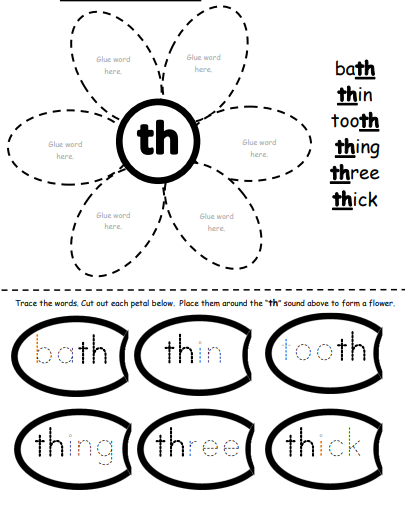 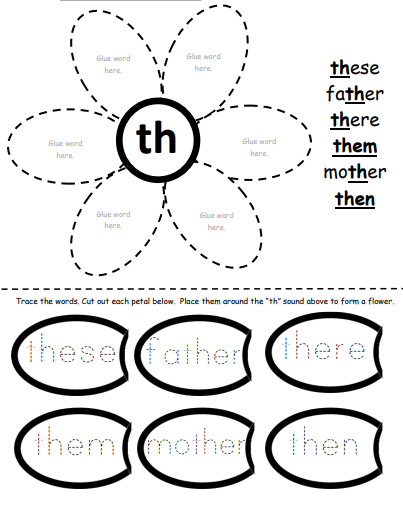 